PROCEDURA APERTA PER LA FORNITURA DI NUTRIZIONE ENTERALE, DIETE PER INTEGRAZIONE ORALE E RELATIVI DISPOSITIVI E SISTEMI PER SOMMINISTRAZIONE OCCORRENTI ALL’AZIENDA OSPEDALIERA PUGLIESE CIACCIO DI CATANZARO. N. GARA 7025337.Con il presente documento, soggetto a continuo aggiornamento, si pubblicizzano le risposte che si ritiene opportuno rilasciare alle richieste di chiarimenti che pervengono al RUP. I quesiti sono prelevati dal testo delle richieste pervenute e, naturalmente, è preservato l’anonimato di chi li ha posti.Le risposte sono graficamente indicate in corsivo.Quesito n. 1) PAGINA 13 VS. DISCIPLINARE DI GARA - MODALITÀ DI VERIFICA DEI REQUISITI DI PARTECIPAZIONE:Vs. richiesta: In particolare attraverso il sistema AVCPass dovrà essere presentata la seguente documentazione: per il requisito di cui alla lettera B) punto 6): produzione di certificati  e/o  dichiarazioni,  rese  ai  sensi  e  per  gli  effetti  dell’articolo  47  del  D.P.R.445/2000, dei committenti che attestino la prestazione a proprio favore di forniture - con indicazione dei relativi importi e dateNs. domanda: Dal 1° gennaio 2012 agli uffici pubblici è vietato rilasciare ai privati (cittadini ed imprese) certificati contenenti fatti, stati e qualità personali da esibire ad altre pubbliche amministrazioni o a privati gestori di pubblico servizio. Articolo 40 d.p.r. 445/2000 ed è inoltre vietato alle pubbliche amministrazioni ed ai gestori di pubblico servizio chiedere ai privati l’esibizione o la produzione di tali certificati, in virtù di questo, si potrebbe provare la propria  capacità  economico  finanziaria  con  l’autocertificazione  riguardante  il  proprio fatturato  globale  e  n.  2  referenze  bancarie?  Inoltre  la  suddetta  documentazione  la richiedete attraverso il sistema AVCPass, in che modo? Possiamo trasmetterla anche insieme alla documentazione Amministrativa in busta?Risposta: Dal 1° luglio 2013 è obbligatoria l’operatività del sistema AVCPASS per gli appalti superiori a 40.000 euro. Tale sistema consente alle Stazioni Appaltanti attraverso un’interfaccia web l’acquisizione della documentazione comprovante il possesso dei requisiti di carattere generale, tecnico-organizzativo ed economico-finanziario per l’affidamento dei contratti pubblici. Per quanto attiene i requisiti di cui alla lettera B punto 6, gli stessi potranno essere resi mediante certificazione resa ai sensi e per gli effettidell’art. 47 del D.P.R. 445/2000.  Quesito n. 2) ALLEGATO 2 a) Elenco prodotti senza prezziNs. domanda: In riferimento alla descrizione tecnica del lotto n. 6, avendo notato che alcune  caratteristiche  (comunque  poco  rilevanti)  propendono  all’individuazione  di  2 prodotti ben precisi si chiede, per garantire una più trasparente e massima concorrenza, se si potesse offrire un prodotto equivalente ai sensi dell’art. 68 del d.lgs. n. 50/2016. Risposta: si possono offrire prodotti equivalentiQuesito n. 3) CAMPIONATURANs. domanda: Nel caso in cui chiediate più misure di uno stesso prodotto basta inviare come campione una sola misura o bisogna inserirle tutte?Risposta: si può produrre anche una sola misura.Quesito n. 4)   Si chiede di indicare presso quale ufficio dell'Azienda Ospedaliera  Pugliese Ciaccio,  sitain Via  Vinicio  Cortese  n. 1 O  - 88100  Catanzaro,  debba  essere  consegnato  il  plico entro  il termine perentorio del giorno 28/05/2018 ore 13:00.Risposta: il plico deve essere consegnato presso l’Ufficio Protocollo Generale dell’AOPC.Quesito n. 5)  Relativamente  alla voce 1   lotto 6 "SONDINO NASOGASTRICO DIGIUNALE,  IN POLIURETANO,   RADIOPACO,  "BOLO  TERMINALE,   CON  MANDRINO  PRE- ASSEMBLATO.  LUNGHEZZA  MINIMA  110  CM, CONFEZIONE  STERILE,  MISURE  8-112-14  FR" si chiede  di  poter  inviare  campionatura  per  una  sola  delle  misure  richieste,  differendo i  prodotti unicamente per tale caratteristica.Risposta: Vedi risposta al quesito n. 3Quesito n.. 6)  Facendo   riferimento  all'ALLEGATO 2a - Elenco  prodotti  senza  prezzi,  si  chiede   se  i   prodotti dietetici  di  cui  ai  lotti   1   e  2  debbano   intendersi  "IN FORMA  SEMIELEMENTARE'  (come indicato nell'intestazione dei  lotti)    oppure  "IN FORMA  POLIMERICA (come  si evince dalla descrizione dei prodotti  stessi).Risposta: devono intendersi in forma semielementare Quesito n. 7) Si richiede la possibilità di presentare offerta per alcuni  prodotti  del  lotto e non  per  la totalità dei prodotti  facenti  parte del lotto stesso.Risposta: si può presentare offerta per la totalità o per le singole voci del lotto.Le singole voci costituiscono i sub – lotti da numerare progressivamente. Quesito n. 8) Relativamente al  DISCIPLINARE DI GARA,  gli Articoli    12 (consegna)   13 (controllo e collaudo) 14  (risoluzione  della  fornitura)    15  (termini  di pagamento) menzionati  nell'indice  a pagina  1,  non sono presenti nel  Disciplinare stesso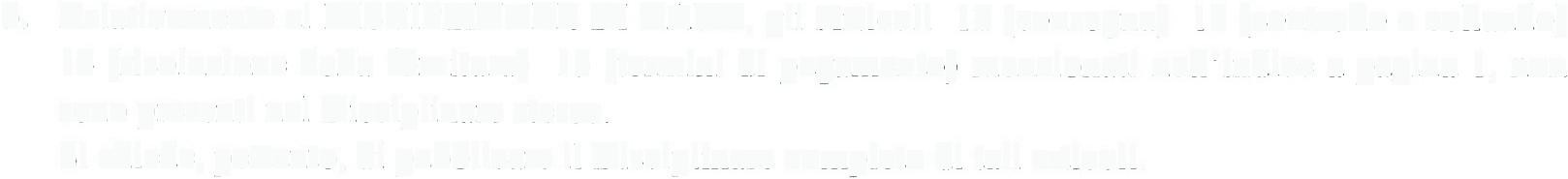 Si chiede,  pertanto,  di pubblicare il Disciplinare completo di tali articoli.Risposta: gli. Artt. 12/13/14/ e 15 menzionati nell’indice a pag. 1 sono da considerarsi refusi di stampa e, conseguentemente, devono ritenersi non apposti.Quesito n. 9) In   riferimento   all'Art.   4   -   Caratteristiche   tecniche   dei   prodotti  -  del   CAPITOLATO TECNICO,  capoverso: "Le soluzioni  da somministrare  per  sonda dovranno essere utilizzabili direttamente nel contenitore originale, senza richiedere il travaso in altri contenitori, con i set per somministrazione a gravità"   si  chiede  la  possibilità di eliminare  la dicitura  "a gravità" poichè  i set   per   gravità  non   sono   richiesti   in   gara   e  poichè    le   soluzioni   per   sonda  devono    essere somministrate facendo  uso di una pompa  d'infusione e NON  da un deflussore per gravitàRisposta:  Si possono presentare i prodotti specificando le caratteristiche ed i modi di somministrazione.Quesito n. 10) In riferimento al Lotto 6 - Sistemi, confermate che le 30 pompe  dedicate dovranno essere  fornite in comodato d'uso gratuito e NON  in noleggio e quindi  dietro corrispettivo del relativo canone?Risposta: le pompe dovranno essere fornite in comodato d’uso gratuito. Quesito n. 11) Confermate che si debba  presentare campionatura gratuita solo per  i    lotti   I    - 2 - 3 - 4 e 5  e NON per il  lotto 6 - Sistemi?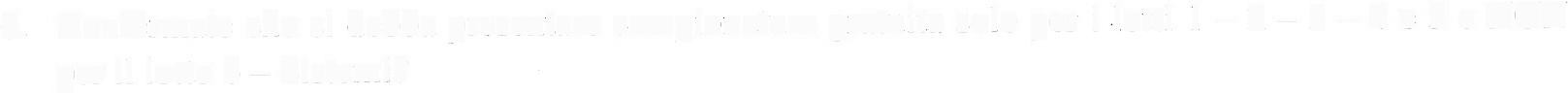 Risposta: anche per il lotto 6 deve essere presentata campionatura limitatamente ai prodotti. Quesito n. 12) Si chiede  di  integrare  la  documentazione  di gara  con  il  "Patto di integrità Allegato  7''  citato  alla pagina  12 del Disciplinare poichè non presente:Risposta: è stato pubblicato sul sito istituzionale all’indirizzo www.aocatanzaro.it sezione Amministrazione Trasparente – Bandi e Gare. Quesito n. 13) In  riferimento  all'ulteriore  busta  denominata "Segreti  Tecnici E  Commerciali" da  inserire  nella Busta  B,  qualora NON  siano presenti  segreti  tecnici e commerciali  in  relazione ai  prodotti  oggetto di offerta, confermate che NON  debba essere  resa alcuna  dichiarazione?Risposta: si confermaQuesito n. 14) I lotti n. 1 e n. 2 sono lotti indivisibili: la suddivisione in lotti è stata prevista dal d.lgs. n. 50/2016 quale ipotesi ordinaria di riferimento della disciplina delle gare: la mancata suddivisione dell'appalto in lotti nel bando di gara o nella lettera di invito deve essere, oltre che congruamente motivata, anche frutto di una scelta razionalmente necessitata, in quanto potenzialmente pregiudizievole dello scopo primario di ampliare la concorrenza.Nessuna Azienda sul mercato ha tutti i prodotti inseriti in uno dei lotti chiusi cosi come descritti nel capitolato.Per  tal  motivo,  per  consentire  quindi  la  partecipazione  di  tutte  le  aziende  e  garantire  una  più  alta competitività, chiediamo che detti lotti non siano più indivisibili.Risposta: vedi risposta al quesito n. 7Quesito n. 15) in relazione alla gara in oggetto, si osserva che i lotti ivi descritti racchiudano un numero estremamente elevato di prodotti che normalmente nelle gare pubbliche sono distribuiti in più lotti, uno per ciascun prodotto, non essendovi operatori economici, se non alcuni facilmente individuabili, in grado di fornire tutti quelli ora compresi nei singoli lotti.
Come noto, per principio generale deva essere garantita la massima partecipazione alle gare pubbliche in guisa da consentire alla stazione appaltante di acquisire le migliori competenze e, nel caso di specie, le migliori condizioni di fornitura sul mercato e tanto avviene quando sia possibile un effettivo confronto concorrenziale sui singoli prodotti. 
L’art. 51, D.Lgs 50/2016, osta, in particolare, all’individuazione dell’oggetto di un appalto in modo da consentire la partecipazione alla gara solo a grandi operatori economici specializzati, così artificiosamente limitando la concorrenza, in violazione altresì dell'art. 30, commi 1 e 2, del D.Lgs. n. 50 del 2016, e così pure svilendo l'interesse pubblico a selezionare l’offerta migliore, secondo quando prescritto dall'art. 83, comma 2, d.lgs. n. 50 del 2016 (cfr., da ultimo Cons. Stato, 21 marzo 2018, n. 1811).
La sottoscritta, pertanto, chiede a codesta spettabile Azienda Ospedaliera di accogliere le osservazioni di cui sopra, in ossequio dei valori della concorrenza e del mercato, e per l’effetto, di bandire una procedura aperta suddividendo i predetti prodotti, ora concentrati nei pochi Lotti indicati nei documenti pubblicati, in un numero maggiore pari al numero di prodotti richiesti, nel rispetto dei principi di par condicio e di buon andamento delle procedure ad evidenza pubblica. Risposta: vedi risposta al quesito n. 7 Quesito n. 16) PAGINA 5 DEL DISCIPLINARE DI GARASi precisa  che,  in caso di  documentazione,  dichiarazioni,  ecc., rilasciati  in                                 lingua diversa dall'italiano, dovrà  essere presentata anche la traduzione giurata.Si chiede  di precisare se sia  possibile  presentare le  Dichiarazione  di Conformità CE,  i    Ceritificati CE,  le  Certificazioni  Latex  free  e  Ftalati  free,   le  Certificazioni  CEI,  i    Certificati  ISO,  e  tutte  le eventuali certificazioni di qualità  richieste nel capitolato, corredate dalla dichiarazione,  resa ai sensi del D.P.R.  n. 445/2000,  con la quale  si certifica  che i  documenti   sono conformi agli originali.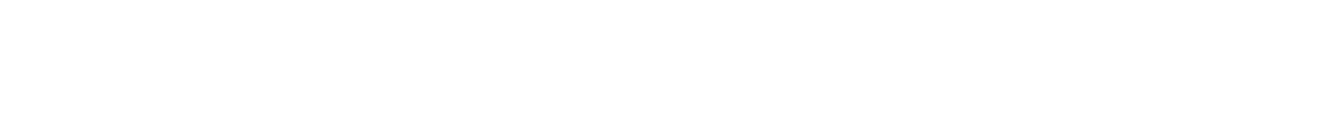 Risposta: si la dichiarazione deve essere resa ai sensi e per gli effetti di cui all’art. 47 del D.P.R. 445/2000.Quesito n. 17) DGUERelativamente al documento allegato  1a "DGUE",  si chiede  di confermare che le parti da compilare sono:parte II lettere, A, B, C, D,parte III lettere A, B, C, D,parte IV lettere A, b solamente il punto 2 aparte VIRisposta: si conferma Quesito n. 18) PAGINA 14 DEL DISCIPLINARE  DI GARA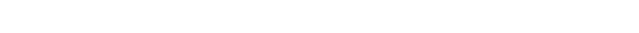 Tutta la  documentazione contenuta nella  Busta B  (ad  eccezione  del supporto digitale, delle schede tecniche  e dì sicurezza, dei depliant eventualmente allegati.)  deve  essere  datata  e firmata dal Legale Rappresentante della  Concorrente  o persona munita di comprovati poteri  di firma,  la cui procura sia…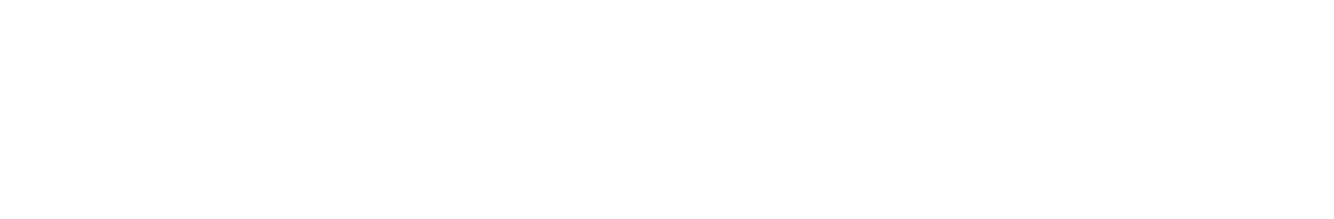 Si chiede  di confermare che l'offerta tecnica  possa essere firmata solo sulla prima ed ultima pagina di ogni fascicolo.Risposta: L’offerta tecnica deve recare la sigla su ciascun foglio, l’ultimo foglio deve essere sottoscritto per esteso da soggetto abilitato.  Quesito n. 19) PAG. 2 e 4 CAPlTOLATO TECNICO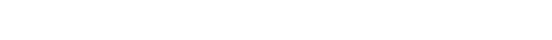 Le   pompe  in   noleggio,   unitamente   ai  dispositivi   per somministrazione,   avranno   un   utilizzo esclusivamente ospedaliero.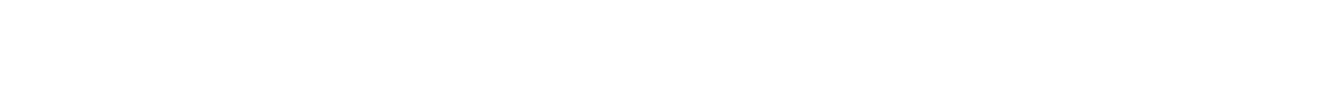 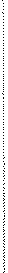 Le pompe nutrizionali,  sia quelle  in  comodato che quelle  a noleggio, devono  essere  nuove e fornite in comodato d’uso. Si chiede di confermare che le pompe dovranno essere fornite in comodato d'uso gratuito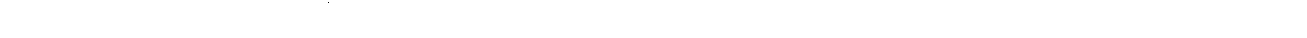 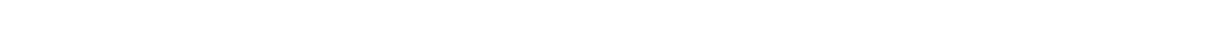 Risposta: vedi risposta al quesito n. 10Quesito n. 20) Lotto 1SublottoPRODOTTO PER NUTRIZIONE ENTERALE, LIQUIDO, DA 1,5KCAL/ML, SENZA FIBRA, CARBOIDRATI (TRA 49-55%), PROTEINE (TRA 16-18%), LIPIDI (TRA 27-35%), ASSENZA DI GLUTINE, CON VITAMINE, SALI MINERALI E OLIGOELEMENTI. CONFEZIONE CON CANNUCCIA DA 200 ML CON VARI GUSTI.Chiarimenti- Possibilità di presentare prodotto con proteine da 16% a 20% (in sostituzione di proteine da 16% a 18%)- Possibilità di presentare prodotto con carboidrati tra 44% e 55% (in sostituzione di carboidrati tra 49% e55%)- Possibilità di presentare prodotto con lipidi da 27% a 36% (in sostituzione di lipidi da 27% a 35%)- Si chiede conferma che il “costo unitario a base d’asta iva esclusa” faccia riferimento alla confezionesingola da 200ml con cannuccia indicata nella descrizione prodottoRisposta: la composizione dei prodotti è puramente indicativa e non esclude prodotti che differiscono di poco dalla descrizione. Si riterrà valido il costo per grammo riferito alla confezione.SublottoPRODOTTO PER NUTRIZIONE ENTERALE, LIQUIDO, DA 1,25KCAL/ML CIRCA, SENZA FIBRA, CARBOIDRATI (TRA 45-49%), PROTEINE (TRA 25-30%), LIPIDI (TRA 25-30%), ASSENZA DI GLUTINE, CON VITAMINE, SALI MINERALI E OLIGOELEMENTI. CONFEZIONE CON CANNUCCIA DA 200 ML CON VARI GUSTI.Chiarimento- Si chiede conferma che il “costo unitario a base d’asta iva esclusa” faccia riferimento alla confezione singola da 200ml con cannuccia indicata nella descrizione prodottoRisposta: Si riterrà valido il costo per grammo riferito alla confezione.Sublotto    PRODOTTO PER NUTRIZIONE ENTERALE, CREMOSO, DA 1,4KCAL/ML CIRCA, SENZA FIBRA, CARBOIDRATI (TRA 52-55%), PROTEINE (TRA 16-18%), LIPIDI (TRA 25-30%), ASSENZA DI GLUTINE, CON VITAMINE, SALI MINERALI E OLIGOELEMENTI. CONFEZIONE DA 125GR VARI GUSTI.Chiarimento- Possibilità di presentare prodotto con carboidrati tra 47% e 55% (in sostituzione di carboidrati tra 52% e 55)- Possibilità di presentare prodotto con proteine da 16% a 26% (in sostituzione di proteine da 16% a 18%)- Si chiede conferma che il “costo unitario a base d’asta iva esclusa” faccia riferimento alla confezionesingola da 125g indicata nella descrizione prodottoRisposta: la composizione dei prodotti è puramente indicativa e non esclude prodotti che differiscono di poco dalla descrizione. Si riterrà valido il costo per grammo riferito alla confezione.SublottoPRODOTTO PER NUTRIZIONE ENTERALE, CREMOSO, DA 1,6-1,7KCAL/ML CIRCA, CARBOIDRATI (TRA 35-50%), PROTEINE (TRA 22-25%), LIPIDI (TRA 25-40%), ASSENZA DI GLUTINE, CON VITAMINE, SALI MINERALI EOLIGOELEMENTI. CONFEZIONE DA 125 A 150GR VARI GUSTI.Chiarimento- Possibilità di presentare prodotto con proteine da 22% a 26% (in sostituzione di proteine da 22% a 25%)- Possibilità di presentare prodotto con calorie da 1,5 kcal/gr(in sostituzione di calorie da 1,6/1,7 kcal/gr)- Si chiede conferma che il “costo unitario a base d’asta iva esclusa” faccia riferimento alla confezionesingola da 125g indicata nella descrizione prodottoRisposta: la composizione dei prodotti è puramente indicativa e non esclude prodotti che differiscono di poco dalla descrizione. Si riterrà valido il costo per grammo riferito alla confezione.Quesito n. 21) Lotto 4SublottoPRODOTTO PER NUTRIZIONE ENTERALE, IN POLVERE, SENZA FIBRA, COSTITUITO DA CARBOIDRATI. CONFEZIONE IN BARATTOLO DA 350 A 400 GR. CIRCA.Chiarimento- Possibilità di presentare prodotto in confezione barattolo fino a 500g (in sostituzione di confezione in barattolo da 350g a 400g)- Si chiede conferma che il “costo unitario a base d’asta iva esclusa” faccia riferimento al prezzo al grammoe NON alla confezione (barattolo da 350g a 400g) indicata nella descrizione prodottoRisposta: la confezione dei prodotti è puramente indicativa. Si fa riferimento al prezzo al grammo.SublottoPRODOTTO PER NUTRIZIONE ENTERALE, IN POLVERE, SENZA FIBRA, COSTITUITO DA PROTEINE. CONFEZIONE IN BARATTOLO DA 200 A 250 GR. CIRCA.Chiarimento- Possibilità di presentare prodotto in confezione barattolo fino a 500g (in sostituzione di confezione in barattolo da 200g a 250g)- Si chiede conferma che il “costo unitario a base d’asta iva esclusa” faccia riferimento al prezzo al grammoe NON alla confezione (barattolo da 200g a 250g) indicata nella descrizione prodottoRisposta: la confezione dei prodotti è puramente indicativa. Si fa riferimento al prezzo al grammo.SublottoPRODOTTO PER NUTRIZIONE ENTERALE, IN POLVERE, ADDENSANTE ISTANTANEO. CONFEZIONE IN BARATTOLO DA 250 GR. CIRCA.Prodotto identificato: AMPLUS Chiarimento- Possibilità di presentare prodotto in confezione barattolo fino a 500g (in sostituzione di confezione inbarattolo da 250g)- Si chiede conferma che il “costo unitario a base d’asta iva esclusa” faccia riferimento al prezzo al grammoe NON alla confezione (barattolo da 250g) indicata nella descrizione prodottoRisposta: si può presentare un prodotto equivalente. la confezione dei prodotti è puramente indicativa. Si fa riferimento al prezzo al grammo.SublottoPRODOTTO PER NUTRIZIONE ENTERALE, IN FORMA GELATINOSA. CONFEZIONE IN VASETTO TRA 120 -150GR. CIRCA.Chiarimento- Si chiede conferma che il “costo unitario a base d’asta iva esclusa” faccia riferimento al prezzo al grammo e NON alla confezione (vasetto da 120g – 150g circa) indicata nella descrizione prodottoRisposta: Si fa riferimento al prezzo al grammo.SublottoPOLVERE ADDENSANTE DI ORIGINE VEGETALE A BASE DI FARINA DI SEMI DI CARRUBA. CONFEZIONE IN BARATTOLO DA 100 GR. INDICATO NELLE DIFAGIE ED IN CASO DI REFLUSSO.Chiarimento- Si chiede possibilità di presentare un prodotto a base di gomma di xanthan e maltodestrine (in sostituzione di farina di semi di carruba)- Possibilità di presentare prodotto in confezione barattolo fino a 125gg (in sostituzione di confezione in barattolo da 100g)- Si chiede conferma che il “costo unitario a base d’asta iva esclusa” faccia riferimento al prezzo al grammoe NON alla confezione (barattolo da 100g) indicata nella descrizione prodottoRisposta: Si possono presentare i prodotti specificando le caratteristiche ed i modi di somministrazione. La confezione dei prodotti è puramente indicativa. Si fa riferimento al prezzo al grammo.SublottoBEVANDA GELIFICATA • COMPLEMENTO INDISPENSABILE E PRATICO PER MANTENERE IL CORRETTO STATO DI IDRATAZIONE DEL PAZIENTE DISFAGICO • VARI GUSTI CON E SENZA ZUCCHERO • VASETTI.Chiarimento- Si chiede conferma che il “costo unitario a base d’asta iva esclusa” faccia riferimento al prezzo al grammo e NON alla confezione (vasetto) indicata nella descrizione prodottoRisposta: Si fa riferimento al prezzo al grammo.SublottoINTEGRATORE PER PZ. DISFAGICI • SUPPLEMENTO NUTRIZIONALE, A CONSISTENZA CREMOSA, PRONTO ALL’USO • IPERPROTEICO • IPERCALORICO • PRIVO DI GLUTINE.Chiarimento- Si chiede conferma che il “costo unitario a base d’asta iva esclusa” faccia riferimento al prezzo al grammoRisposta: Si fa riferimento al prezzo al grammo.Lotto 4 generale: si chiede, alla luce di chiarimenti sopra richiesti, un aggiornamento del valore totale del lotto.Risposta: Il valore totale dei lotti è stato aggiornato. A tal proposito si consulti il disciplinare di gara corretto, pag. 3.Quesito n. 22) Lotto 5SublottoPRODOTTO AD ALTO VALORE ENERGETICO PRIVO DI PROTEINE SENZA LATTOSIO, GLUTINE E COLESTEROLO CON PREVALENTE PRESENZA DI MALTODESTRINE E ACIDI GRASSI A CATENA MEDIA.Chiarimento- Si chiede a quale confezionamento è riferito il “costo unitario a base d’asta iva esclusa”Risposta: tutti i costi unitari sono da intendersi IVA esclusa.